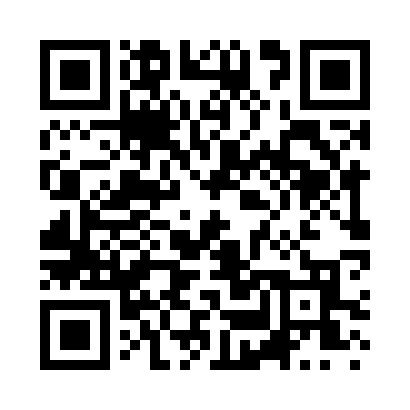 Prayer times for Browns Hill, South Carolina, USAMon 1 Jul 2024 - Wed 31 Jul 2024High Latitude Method: Angle Based RulePrayer Calculation Method: Islamic Society of North AmericaAsar Calculation Method: ShafiPrayer times provided by https://www.salahtimes.comDateDayFajrSunriseDhuhrAsrMaghribIsha1Mon4:596:221:315:158:4110:042Tue5:006:221:325:158:4110:043Wed5:006:231:325:168:4110:034Thu5:016:231:325:168:4110:035Fri5:016:241:325:168:4110:036Sat5:026:241:325:168:4010:027Sun5:036:251:335:168:4010:028Mon5:036:251:335:168:4010:029Tue5:046:261:335:178:4010:0110Wed5:056:261:335:178:3910:0111Thu5:056:271:335:178:3910:0012Fri5:066:271:335:178:3910:0013Sat5:076:281:335:178:389:5914Sun5:086:291:335:178:389:5915Mon5:096:291:345:178:389:5816Tue5:096:301:345:178:379:5717Wed5:106:301:345:178:379:5718Thu5:116:311:345:178:369:5619Fri5:126:321:345:178:369:5520Sat5:136:321:345:178:359:5421Sun5:146:331:345:178:349:5422Mon5:156:341:345:178:349:5323Tue5:156:341:345:178:339:5224Wed5:166:351:345:178:339:5125Thu5:176:361:345:178:329:5026Fri5:186:361:345:178:319:4927Sat5:196:371:345:178:309:4828Sun5:206:381:345:178:309:4729Mon5:216:391:345:178:299:4630Tue5:226:391:345:178:289:4531Wed5:236:401:345:178:279:44